                                      Технологическая карта                                ТЕМА  «КРЕЩЕНИЕ РУСИ»
7. Цель  урока: Знакомство учащихся с Крещением Руси и его значением  для нашего общества.8. Задачи:- предметные - создать условия для осмысления и анализа учащимися процесса принятия христианства на Руси.-метапредметные - формировать навыки коллективной работы,  развивать  воображение, навыки сравнительного анализа, творческие способности.- личностные -  подвести  учащихся к осознанию себя как члена религиозной группы, воспитывать понимание и уважение к культуре своего народа. 9.Тип урока - Открытие новых и закрепление ранее полученных знаний. ( Можно использовать как дистанционный урок)10.Формы работы учащихся - индивидуальная,   групповая.11.Необходимое техническое оборудование – компьютеры с выходом в Интернет, видеопроектор.12. Актуальность темы  - значение духовного единства народа в настоящее время. 13.Структура и ход  урока (план)ФИО (полностью)Шудегова Л.М.Место работыМБОУ «Медянская СОШ»ДолжностьУчитель истории и обществознанияПредметИстория  Класс6Тема и номер урока в темеКрещение Руси, первый урок№Этап урокаДеятельность учителя Деятельность ученикаУУД, способствующие отработке личностных, предметных или метапредметных результатовВремя1234561Организационный моментПриветствие учителем обучающихся, проверка отсутствующих.Обучающиеся рассаживаются на свои рабочие места, настраиваются на работу1 мин.1.1.Проверка Д.З.Выполнить задание (группа) составить логическую цепочку (название Бога-кому/чему покровительствует –изображение-название религии Древней Руси (записать самостоятельно) (Оформляют виде книжки-малышки; буклета)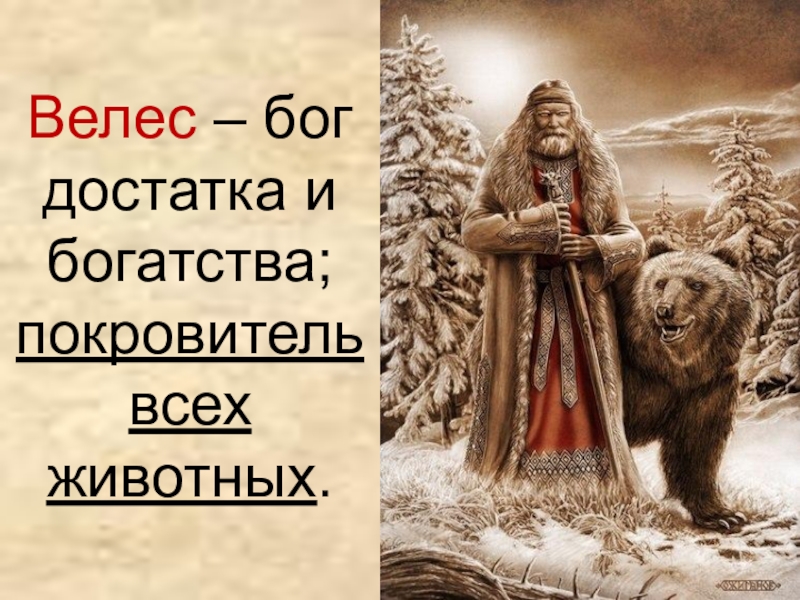 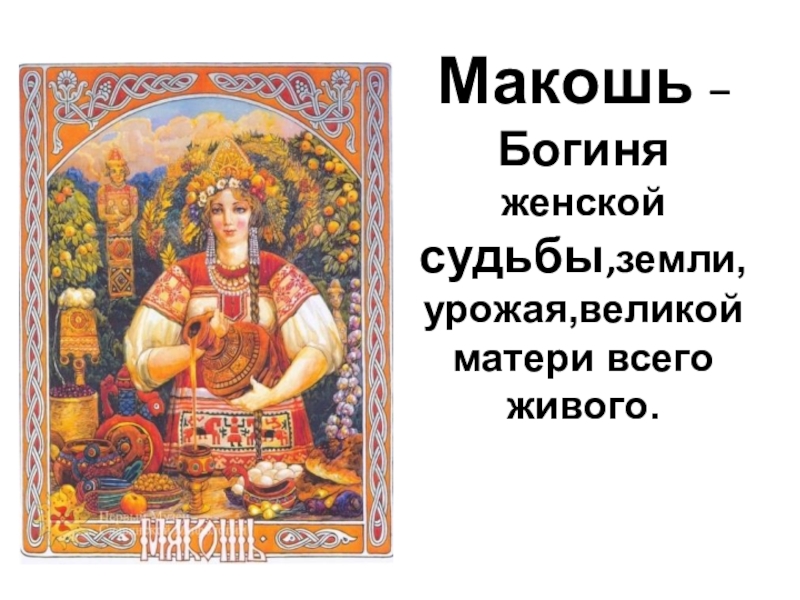 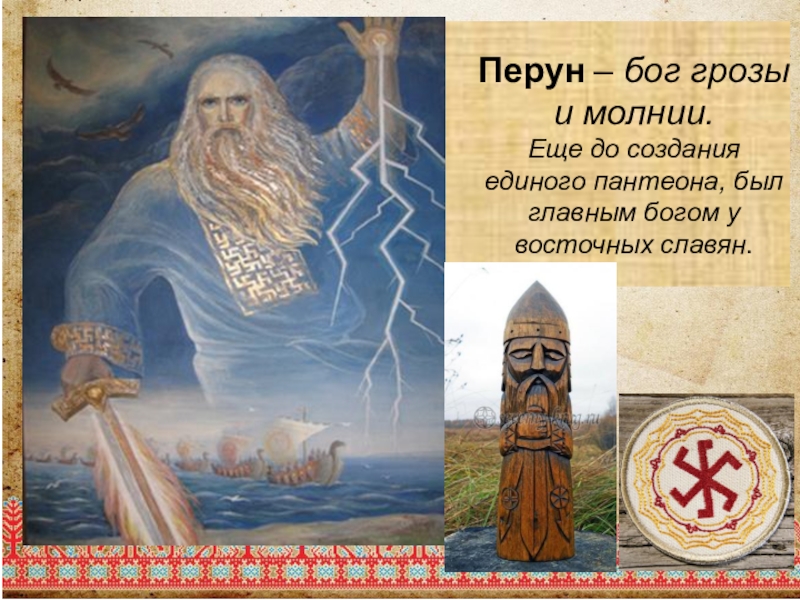 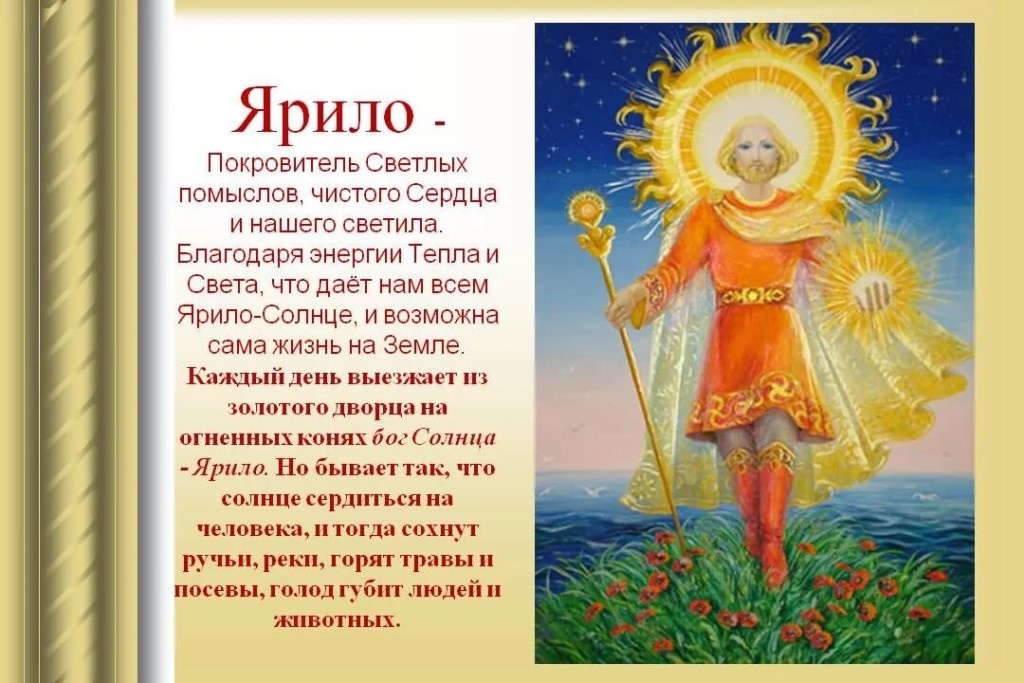 Учащиеся  выполняют задание, составляют логическую цепочку. И дают общее определение религии   Руси – язычество-вера в разных Богов.(групповая работа, по 2 изображения)Коммуникативные: готовность к сотрудничеству; Личностные: осознание своей идентичности как члена  группы.Познавательные: способность применять, ранее полученные знания 5 мин.2Мотивация учебной деятельности.Актуализация знаний, целеполагание.Учитель подводит учащихся  к теме урока: (вопросы)А какое количество богов  на сегодняшний момент  в России? В какого Бога верят русские сейчас? А хотели бы вы узнать, как и когда произошла смена религий?  Определение темы урока:-Как вы думаете, о чем сегодня пойдет речь на уроке? Определим тему урока.Крещение - это таинство принятия христианской веры.Учитель демонстрирует слайд  с темой урока: «Крещение Руси». Просит в рабочих тетрадях написать число и тему урока.Совместно с учениками  составляют план.Зачем нужна новая религия?Выбор веры.В каком году Крещение Руси?Кто крестил Русь?Значения принятия христианстваУчащиеся высказывают свои мнения: 1 БОГХристианство (Иисуса Христа)ДаО Крещении РусиПредполагаемые ответы учеников: принятие новой веры, переход от язычества к христианству, наконец, Крещение Руси.Учащиеся записывают в тетрадь.Для пунктов планирования ученики задают вопросы: как, где, когда, зачем…?Коммуникативные: готовность к сотрудничеству;умение полно и ясно формулировать свои мысли. Личностные: осознание своей идентичности как члена религиозной группы.Регулятивные: выдвижение гипотезы (при постановке цели урока).Познавательные: способность применять, ранее полученные знания,  для связи с действительностью.  5 мин.2Системно-деятельностный этапИстория России | Uchi.ruВыбор веры. Крещение Руси.Интересные факты: Ислам был отвергнут «Ходили в Болгарию, смотрели, как они молятся в храме,  то  есть  в  мечети,стоят там без пояса;  сделав  поклон,  сядет  и  глядит  туда  и  сюда,  какбезумный, и нет в них веселья, только печаль и смрад великий…» и из-за запрета на спиртное, немцев …«Не добр  законих. И пришли мы к немцам, и видели в храмах их различную службу, но  красотыне видели никакой», иудаизм из - за отсутствия у евреев единого государства. Убедительны были доводы византийского священника.1. Близость по - духу;2. Наиболее близкие связи с Византией3. Красота храмов4.  На Руси были первые крещенные, при чем, - близкие родственники и т.д. .."Если бы  плох  был  закон  греческий,  то  неприняла бы его бабка твоя Ольга, а была она  мудрейшей  из  всех  людей".  Работа на интерактивной площадке Учу.ру.Дети выполняют задание.Получают ответы на вопросы:Для единства страны, поиск сильного союзника, для развития страны.Встреча с послами, сторонниками различных религий,  религия не должна очень сильно изменить жизнь народа Руси.988 годВладимир-внук Ольги.Развитие Русского государства: архитектура, живопись, письменность, единение.Ольга-в крещении ЕленаЛичностные: Понимание культурного и религиозного многообразия мира;Коммуникативные: Готовность к сотрудничеству с соучениками;Познавательные: Работа с историческими источниками для поиска необходимой информации.19  мин3Рефлексивно-оценочная частьИстория России | Uchi.ruРаботают на интерактивной цифровой площадкеПовторение.Церковь. Православные Храмы. Видео Православные Храмы. Православные Церкви. Церковные Футажи - YouTubeДети отвечают:-Выбор религии-христианство (православное);- Религия ближе по духу;
- С Византией были взаимодействия (торговля, Ольга крестилась в Византии);- Владимир- «красное солнышко», крестил Русь, 988 год;
-Первыми приняли крещение (Киев)-значение для русского государства –огромное: развивается  каменное строительство (Софийский собор, по образу Византийской Софии), иконопись, книгопечатание, письменность, торговля (русские монеты)Коммуникативные: готовность к сотрудничеству; Личностные: осознание своей идентичности как члена  группы.Познавательные: способность применять, ранее полученные знания.8 мин.4Домашнее заданиеПараграф 6-7 пункт 1.2. СообщениеКаким был Владимир до крещения.Каким стал Владимир после крещения.Каким был князь Владимир до того, как принял крещение | Кириллица | Дзен (dzen.ru)https://news.rambler.ruКоммуникативные: готовность к сотрудничеству; Личностные: формирование отношения к историческому персонажу, событию в истории государстваПознавательные:  Формирование навыков исследования, умение находить и использовать информацию в источниках. Мини-исследование. 1 мин.5Выставление оценокВыставление оценок за работуГруппы получают жетоны за выполненные задания и за работу на площадке. Молодцы.Умницы.Положительная отметка в журнал. Группа оценивает в зависимости от активности и от правильности выполненных заданий. 1 мин.